October2020123Walk-A-Thon @ CLS CLS Golf Outing	CLS @ Martini	45678910Heritage 8:30amBible classes 9:45Contemp: 10:45Staff Meeting 9:00amKids Club Chapel: 9: 30          Catechism 4:30pmNight Service 6:30pmChoir 7:30pmSt. Paul Gar Creek Fish Fry11121314151617Heritage 8:30amBible classes 9:45Contemp: 10:45Staff Meeting 9:00amKids Club Chapel: 9: 30          Pastor @ CLS ChapelCatechism 4:30pmNight Service 6:30pmChoir 7:30pmCLS School Board Meeting18192021222324Heritage 8:30amBible classes 9:45Contemp: 10:45Staff Meeting 9:00amCLS Picture Re-take DayPastor ConferenceKids Club Chapel: 9: 30          Pastor ConferenceCatechism 4:30pmNight Service 6:30pmChoir 7:30pmPastor Conference25262728293031Heritage 8:30amBible classes 9:45Contemp: 10:45Staff Meeting 9:00amKids Club Chapel: 9: 30          Stewardship and finance 7:00pmCatechism 4:30pmNight Service 6:30pmChoir 7:30pmNo School CLSReformation Day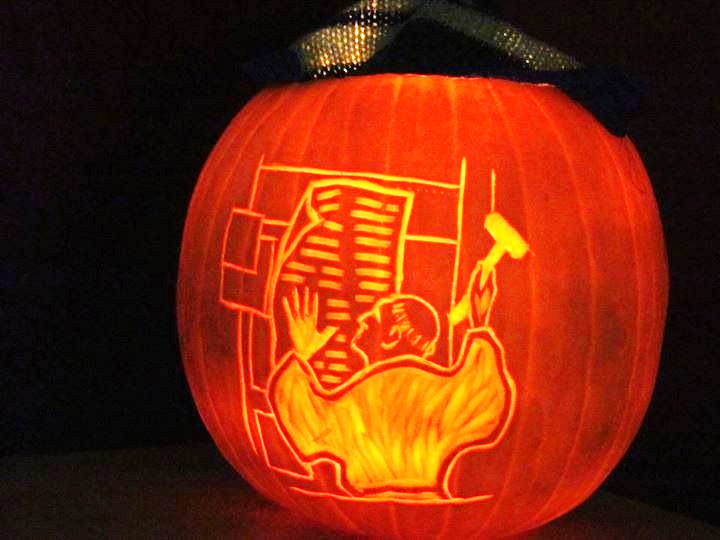 Halloween